Publicado en Madrid el 13/12/2017 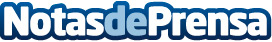 El canal de Youtube sobre finanzas "Trabajar Desde Casa" ha superado los 400.000 suscriptoresEl conocido canal de Youtube de Adrián San José, "Trabajar Desde Casa", ha alcanzado el hito de 400.000 suscriptores (416.000 actualmente)Datos de contacto:Adrián San JoséNota de prensa publicada en: https://www.notasdeprensa.es/el-canal-de-youtube-sobre-finanzas-trabajar_1 Categorias: Finanzas Comunicación Emprendedores E-Commerce http://www.notasdeprensa.es